Please attached current resume.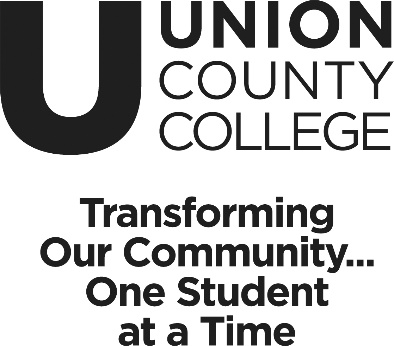 Continuing EducationNew Program ProposalInstructor Name:< enter instructor name here >Address:Phone:Email:Previous Courses Instructed:Employer:Proposed Course Title:< enter here >Development Timeframe:Proposed First Offer Date:Delivery Method:# Course HoursCourse Description:< enter course here >Course Goals and Objectives:< enter here >Course Outline by week of Instruction:< enter here >Instructional Methods:< enter here >Target Audience (Including appropriate professional organizations, certification requirements, etc.)< enter here >Benefits of Course to Participants< enter here >Relevant Job Titles and Business Sectors That Benefit< enter here >Instructional Materials< enter here >Course Timeline/Schedule (# of hours, how often class meets)< enter here >Grading Method (if applicable)	< here >Competition for this Program< enter here >Key Selling Points (what makes this program unique)< enter here >Learning Goals< enter here >Learning Assessment Tool< enter here>Class room requirements.  A/V, tables, chairs, desks, etc.< enter here>